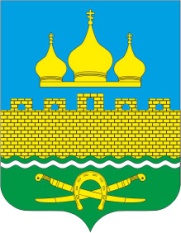 РОССИЙСКАЯ ФЕДРАЦИЯ                  РОСТОВСКАЯ ОБЛАСТЬ НЕКЛИНОВСКИЙ РАЙОН  МУНИЦИПАЛЬНОЕ ОБРАЗОВАНИЕ «ТРОИЦКОЕ СЕЛЬСКОЕ ПОСЕЛЕНИЕ»СОБРАНИЕ ДЕПУТАТОВ ТРОИЦКОГО СЕЛЬСКОГО ПОСЕЛЕНИЯРЕШЕНИЕОб избрании заместителей председателей постоянных комиссийСобрания депутатов Троицкого сельского поселенияПринятоСобранием депутатов                                                                                                            04.10.2021 года	В целях организации деятельности, обеспечения осуществления представительных, контрольных и иных функций и полномочий Собрания депутатов Троицкого сельского поселения четвертого созыва, в соответствии с Федеральным законом от 06.10.2003 года №131-ФЗ «Об общих принципах организации местного самоуправления в Российской Федерации», руководствуясь статьей 13 Регламента Собрания депутатов Троицкого сельского поселения, Собрание депутатов Троицкого сельского поселенияРЕШИЛО:Избрать заместителем председателя постоянной комиссии Собрания депутатов Троицкого сельского поселения:		- по мандатным вопросам и депутатской этике депутата одномандатного избирательного округа № 9 Борисову Г.В.	- по вопросам местного самоуправления и правопорядку, связям с казачеством, политическими партиями, работе с ветеранами, общественными организациями и работе со средствами массовой информации	 депутата одномандатного избирательного округа № 4 Кайдаш А.И.	- по социальной политике, здравоохранению, образованию, труду и защите прав граждан депутата одномандатного избирательного округа № 6 Димитренко Н.И.	- по аграрной политике, продовольствию и природопользованию, строительству, жилищно-коммунальному хозяйству и дорожному комплексу, экологии, транспорту депутата одномандатного избирательного округа № 10 Чугуеву С.В.	- по бюджету, экономической политике, налогам и муниципальной собственности депутата одномандатного избирательного округа № 9 Борисову Г.В.	- по делам молодежи, культуре и спорту депутата одномандатного избирательного округа 
№ 7 Рябикова Е.М.2. Признать утратившим силу решение Собрания депутатов Троицкого сельского поселения от 29.09.2016 № 6 «Об избрании заместителей председателей постоянных комиссий Собрания депутатов Троицкого сельского поселения».3. Настоящее решение вступает в силу с момента его подписания и подлежит официальному опубликованию (обнародованию).Председатель Собрания депутатов – глава Троицкого сельского поселения				           	Г.В.Туевс. Троицкое04.10.2021 г№ 6